Terms and conditions These Ts & Cs have been kept to a minimum; we hope they will mean that everyone understands the rules that are in place to be fair to all. Bookings and payments should be made in advance (at least half a term in advance). Payments can be made using childcare vouchers.Any children being picked up late will incur an additional charge (this is to ensure continued supervision of your child). Any child not picked up by 4.30pm/6.00pm will be charged an additional £5 for the first 15 minutes and a further £5 for each subsequent 15 minutes they remain in the provision. Any changes to the arrangements should be communicated to the school as soon as possible. Any adults collecting from the provision should be known to the school – if you would like any other family members, neighbours, etc to collect children, introductions should be done in advance. If we are unsure who the adult is attempting to make the collection, we will contact parents using school records to assure ourselves and you that children are being handed to a trusted adult. Any issues of poor behaviour during the clubs will be dealt with in-line with the school’s behaviour policy.  Children are expected to behave in line with our ROCK values at all times.  We will not tolerate staff being treated inappropriately by children, parents or carers.  Such behaviour may result in the termination of a Club place.Parents should keep the school updated with any changes to medical conditions, allergies and intolerances. School clubs will also be offered to the children during the school year. Children will be taken to the after-school enrichment club after the school club has finished if they are already booked in. Children who are late being collected from school and the school is unaware of the reason for this lateness, will attend the after-school enrichment club and parents may be charged.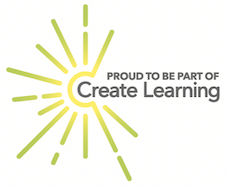 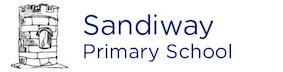 Club Rock (Before and After School Club Terms and conditions)[   ]  I confirm that I have received and read then Terms and Conditions for registration at Sandiway Primary’s Before and After School Club.[   ]  I confirm that I agree to these terms and conditions.Signed: ________________________________Date: __________________________________